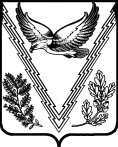 АДМИНИСТРАЦИЯ МЕЗМАЙСКОГО СЕЛЬСКОГО ПОСЕЛЕНИЯАПШЕРОНСКОГО РАЙОНАПОСТАНОВЛЕНИЕот 10 июня 2016г.			№ 93				п. МезмайОб утверждении Порядка размещения сведений о доходах, расходах, об имуществе и обязательствах имущественного характера отдельных категорий лиц и членов их семей на официальных сайтах органов местного самоуправления (муниципальных opганов) Мезмайского сельского поселения Апшеронского района и организаций и предоставления этих сведений общероссийским средствам массовой информации для опубликованияВ соответствии с Федеральным законом от 25 декабря 2018 года № 273-ФЗ «О противодействии коррупции», Указом Президента Российской Федерации от 08 июля 2013 года № 613 «Вопросы противодействия коррупции» постановляю:1.Утвердить Порядок размещения сведений о доходах, расходах, об имуществе и обязательствах имущественного характера отдельных категорий лиц и членов их семей на официальных сайтах органов местного самоуправления (муниципальных органов Мезмайского сельского поселения Апшеронского района и организаций и предоставления этих сведений общероссийским средствам массовой информации для опубликования.2.Признать утратившим силу постановление администрации Мезмайского сельского поселения Апшеронского района от 10 апреля 2015 года № 14 «Об утверждении Порядка размещения сведений о доходах, расходах, об имуществе и обязательствах имущественного характера отдельных категорий лиц и членов их семей на официальном сайте администрации Мезмайского сельского поселения Апшеронского района и организаций и предоставления этих сведений общероссийским средствам массовой информации для опубликования».3.Общему отделу администрации Мезмайского сельского поселения Апшеронского района (Вольвач) обнародовать настоящее постановление в установленном законом порядке и разместить в сети Интернет на официальном сайте администрации Мезмайского сельского поселения Апшеронского района.4.Контроль за выполнением настоящего постановления оставляю за собой.5.Настоящее постановление вступает в силу со дня его официального обнародования.ГлаваМезмайского сельского поселенияАпшеронского районаА.С. НиколаевПРИЛОЖЕНИЕУТВЕРЖДЕНпостановлением администрацииМезмайского сельского поселенияАпшеронского районаот ______________ № _____ПОРЯДОКразмещения сведений о доходах, расходах, об имуществе и обязательствах имущественного характера отдельных категорий лиц и членов их семей на официальных сайтах органов местного самоуправления (муниципальных органов) Мезмайского сельского поселения Апшеронского района и организаций и предоставления этих сведений общероссийским средствам массовой информации для опубликования Настоящим порядком устанавливаются обязанности органов местного самоуправления (муниципальных органов) Мезмайского сельского поселения Апшеронского района, иных организаций, созданных на основании муниципальных правовых актов Мезмайского сельского поселения Апшеронского района, по размещению сведений о доходах, расходах, об имуществе и обязательствах имущественного характера служащих (работников) указанных органов и организаций, их супругов и несовершеннолетних детей в информационно-телекоммуникационной сети «Интернет» на официальных сайтах этих органов и организаций (далее - официальные сайты) и предоставлению этих сведений общероссийским средствам массовой информации для опубликования в связи с их запросами, если федеральными законами не установлен иной порядок размещения указанных сведений и (или) их предоставления общероссийским средствам массовой информации для опубликования.На официальных сайтах размещаются и общероссийским средствам массовой информации предоставляются для опубликования следующие сведения о доходах, расходах, об имуществе и обязательствах имущественного характера служащих (работников), замещающих должности, замещение которых влечет за собой размещение таких сведений, а также сведений о доходах, расходах, об имуществе и обязательствах имущественного характера их супруг (супругов) и несовершеннолетних детей:а) перечень объектов недвижимого имущества, принадлежащих служащему (работнику), его супруге (супругу) и несовершеннолетним детям на праве собственности или находящихся в их пользовании, с указанием вида, площади и страны расположения каждого из таких объектов:б) перечень транспортных средств с указанием вида и марки, принадлежащих на праве собственности служащему (работнику), его супруге (супругу) и несовершеннолетним детям;в)	декларированный годовой доход служащего (работника), его супруги (супруга) и несовершеннолетних детей;г) сведения об источниках получения средств, за счет которых совершены сделки по приобретению земельного участка, иного объекта недвижимого имущества, транспортного средства, ценных бумаг, долей участия, паев в уставных (складочных) капиталах организаций, если общая сумма таких сделок превышает общий доход служащего (работника) и его супруги (супруга) за три последних года, предшествующих отчетному периоду.3. В размещаемых на официальных сайтах и предоставляемых общероссийским средствам массовой информации для опубликования сведениях о доходах, расходах, об имуществе и обязательствах имущественного характера запрещается указывать:а) иные сведения (кроме указанных в пункте 2 настоящего порядка) о доходах служащего (работника), его супруги (супруга) и несовершеннолетних детей, об имуществе, принадлежащем на праве собственности названным лицам, и об их обязательствах имущественного характера;б) персональные данные супруги (супруга), детей и иных членов семьи служащего (работника);в) данные, позволяющие определить место жительства, почтовый адрес, телефон и иные индивидуальные средства коммуникации служащего (работника), его супруги (супруга), детей и иных членов семьи;г) данные, позволяющие определить местонахождение объектов недвижимого имущества, принадлежащих служащему (работнику), его супруге (супругу), детям, иным членам семьи на праве собственности или находящихся в их пользовании;д) информацию, отнесенную к государственной тайне или являющуюся конфиденциальной.4. Сведения о доходах, расходах, об имуществе и обязательствах имущественного характера, указанные в пункте 2 настоящего порядка, за весь период замещения служащим (работником) должностей, замещение которых влечет за собой размещение его сведений о доходах, расходах, об имуществе и обязательствах имущественного характера, а также сведения о доходах, расходах, об имуществе и обязательствах имущественного характера его супруги (супруга) и несовершеннолетних детей находятся на официальном сайте того органа или той организации, в котором (которой) служащий (работник) замещает должность, и ежегодно обновляются в течение 14 рабочих дней со дня истечения срока, установленного для их подачи.5. Размещение на официальных сайтах сведений о доходах, расходах, об имуществе и обязательствах имущественного характера, указанных в пункте 2 настоящего порядка:а) представленных лицами, замещающими муниципальные должности и должности муниципальной службы в администрации Мезмайского сельского поселения Апшеронского района, обеспечивается главным специалистом администрации Мезмайского сельского поселения Апшеронского района;б) представленных лицами, замещающими руководящие должности муниципальной службы в муниципальных органах (руководителями отраслевых (функциональных) органов администрации Мезмайского сельского поселения Апшеронского района со статусом юридического лица), обеспечивается специалистом 1 категории администрации Мезмайского сельского поселения Апшеронского района;в) представленных лицами, замещающими иные отдельные должности на основании трудового договора в организациях, созданных для выполнения задач, поставленных перед органами местного самоуправления (муниципальными органами) Мезмайского сельского поселения Апшеронского района, обеспечивается соответственно органами местного самоуправления (муниципальными органами) Мезмайского сельского поселения Апшеронского района.6. Сведения о доходах, расходах, об имуществе и обязательствах имущественного характера лиц, замещающих отдельные должности на основании трудового договора в организациях, созданных для выполнения задач, поставленных перед органами местного самоуправления (муниципальными органами) Мезмайского сельского поселения Апшеронского района, а также сведения о доходах, расходах, об имуществе и обязательствах имущественного характера их супруг (супругов) и несовершеннолетних детей могут по решению органов местного самоуправления (муниципальных органов) Мезмайского сельского поселения Апшеронского района размещаться в информационно - телекоммуникационной сети «Интернет» на официальных сайтах указанных организаций. В этом случае такие сведения размещаются на официальных сайтах указанных организаций в информационно-телекоммуникационной сети «Интернет» в соответствии с требованиями к размещению и наполнению подразделов, посвященных вопросам противодействия коррупции, официальных сайтов органов местного самоуправления (муниципальных органов) Мезмайского сельского поселения Апшеронского района, а в соответствующем разделе официального сайта органа местного самоуправления (муниципального органа) Мезмайского сельского поселения Апшеронского района дается ссылка на адрес официального сайта организации в информационно-телекоммуникационной сети «Интернет», где такие сведения размещены.7. Специалист 1 категории администрации Мезмайского сельского поселения Апшеронского района, иные организации, созданные на основании муниципальных правовых актов Мезмайского сельского поселения Апшеронского района:а) в течение трех рабочих дней со дня поступления запроса от общероссийского средства массовой информации сообщают о нем служащему (работнику), в отношении которого поступил запрос;б) в течение семи рабочих дней со дня поступления запроса от общероссийского средства массовой информации обеспечивают предоставление ему сведений, указанных в пункте 2 настоящего порядка, в том случае, если запрашиваемые сведения отсутствуют на официальном сайте.8.Специалист 1 категории администрации Мезмайского сельского поселения Апшеронского района, муниципальные служащие (работники) муниципальных органов, иных организаций, созданных на основании муниципальных правовых актов Мезмайского сельского поселения Апшеронского района, обеспечивающие размещение сведений о доходах, расходах, об имуществе и обязательствах имущественного характера на официальных сайтах и их представление общероссийским средствам массовой информации для опубликования, несут в соответствии с законодательством Российской Федерации ответственность за несоблюдение настоящего порядка, а также за разглашение сведений. отнесенных к государственной тайне или являющихся конфиденциальными.ГлаваМезмайского сельского поселенияАпшеронского районаА.С.Николаев